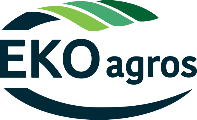 PRAŠYMAS IŠDUOTI SIUNTĄ PATVIRTINANTĮ DOKUMENTĄ Į PIETŲ KORĖJĄ (NAQS)1. Sertifikuotas pagal ekologinį standartą1. Sertifikuotas pagal ekologinį standartą1. Sertifikuotas pagal ekologinį standartą1. Sertifikuotas pagal ekologinį standartą1. Sertifikuotas pagal ekologinį standartą1. Sertifikuotas pagal ekologinį standartą1. Sertifikuotas pagal ekologinį standartą1. Sertifikuotas pagal ekologinį standartą1. Sertifikuotas pagal ekologinį standartą1. Sertifikuotas pagal ekologinį standartą1. Sertifikuotas pagal ekologinį standartą1. Sertifikuotas pagal ekologinį standartą1. Sertifikuotas pagal ekologinį standartą1. Sertifikuotas pagal ekologinį standartą1. Sertifikuotas pagal ekologinį standartąPrivaloma pažymėti reikiama ar įrašyti kito standarto pavadinimąPrivaloma pažymėti reikiama ar įrašyti kito standarto pavadinimąPrivaloma pažymėti reikiama ar įrašyti kito standarto pavadinimąPrivaloma pažymėti reikiama ar įrašyti kito standarto pavadinimąPrivaloma pažymėti reikiama ar įrašyti kito standarto pavadinimąPrivaloma pažymėti reikiama ar įrašyti kito standarto pavadinimąPrivaloma pažymėti reikiama ar įrašyti kito standarto pavadinimąPrivaloma pažymėti reikiama ar įrašyti kito standarto pavadinimąPrivaloma pažymėti reikiama ar įrašyti kito standarto pavadinimąPrivaloma pažymėti reikiama ar įrašyti kito standarto pavadinimąPrivaloma pažymėti reikiama ar įrašyti kito standarto pavadinimąPrivaloma pažymėti reikiama ar įrašyti kito standarto pavadinimąPrivaloma pažymėti reikiama ar įrašyti kito standarto pavadinimąPrivaloma pažymėti reikiama ar įrašyti kito standarto pavadinimąPrivaloma pažymėti reikiama ar įrašyti kito standarto pavadinimąES Europos Parlamento ir Tarybos reglamentas Nr. 2018/848ES Europos Parlamento ir Tarybos reglamentas Nr. 2018/848ES Europos Parlamento ir Tarybos reglamentas Nr. 2018/848ES Europos Parlamento ir Tarybos reglamentas Nr. 2018/848ES Europos Parlamento ir Tarybos reglamentas Nr. 2018/848ES Europos Parlamento ir Tarybos reglamentas Nr. 2018/848ES Europos Parlamento ir Tarybos reglamentas Nr. 2018/848Kita:Kita:2. Eksportuotojas2. Eksportuotojas2. Eksportuotojas2. Eksportuotojas2. Eksportuotojas2. Eksportuotojas2. Eksportuotojas2. Eksportuotojas2. Eksportuotojas2. Eksportuotojas2. Eksportuotojas2. Eksportuotojas2. Eksportuotojas2. Eksportuotojas2. EksportuotojasPavadinimasPavadinimasPavadinimasPavadinimasAdresasAdresasAdresasAdresasAdresasAdresasAdresasAdresasAdresasAdresasPašto kodas2.1. Produktas (-ai) eksportuojamas iš:2.1. Produktas (-ai) eksportuojamas iš:2.1. Produktas (-ai) eksportuojamas iš:2.1. Produktas (-ai) eksportuojamas iš:2.1. Produktas (-ai) eksportuojamas iš:2.1. Produktas (-ai) eksportuojamas iš:2.1. Produktas (-ai) eksportuojamas iš:2.1. Produktas (-ai) eksportuojamas iš:2.1. Produktas (-ai) eksportuojamas iš:2.1. Produktas (-ai) eksportuojamas iš:2.1. Produktas (-ai) eksportuojamas iš:2.1. Produktas (-ai) eksportuojamas iš:2.1. Produktas (-ai) eksportuojamas iš:2.1. Produktas (-ai) eksportuojamas iš:2.1. Produktas (-ai) eksportuojamas iš:Uosto / oro uosto pavadinimasUosto / oro uosto pavadinimasUosto / oro uosto pavadinimasUosto / oro uosto pavadinimasAdresasAdresasAdresasAdresasAdresasAdresasAdresasAdresasAdresasIšsiuntimo dataIšsiuntimo dataLaivo pavadinimasLaivo pavadinimasLėktuvo skrydžio reiso nr.Lėktuvo skrydžio reiso nr.Siuntos pakrovimo adresasSiuntos pakrovimo adresasSiuntos pakrovimo adresasSiuntos pakrovimo adresasSiuntos pakrovimo adresasSiuntos pakrovimo adresasSiuntos pakrovimo adresasSiuntos pakrovimo adresasSiuntos pakrovimo adresasTransporto priemonės valstybiniai nrTransporto priemonės valstybiniai nr3. Importuotojas3. Importuotojas3. Importuotojas3. Importuotojas3. Importuotojas3. Importuotojas3. Importuotojas3. Importuotojas3. Importuotojas3. Importuotojas3. Importuotojas3. Importuotojas3. Importuotojas3. Importuotojas3. ImportuotojasVeiklos vykdytojo pavadinimasVeiklos vykdytojo pavadinimasVeiklos vykdytojo pavadinimasVeiklos vykdytojo pavadinimasAdresasAdresasAdresasAdresasAdresasAdresasAdresasAdresasAdresasAdresasPašto kodas4. Pirmasis gavėjas4. Pirmasis gavėjas4. Pirmasis gavėjas4. Pirmasis gavėjas4. Pirmasis gavėjas4. Pirmasis gavėjas4. Pirmasis gavėjas4. Pirmasis gavėjas4. Pirmasis gavėjas4. Pirmasis gavėjas4. Pirmasis gavėjas4. Pirmasis gavėjas4. Pirmasis gavėjas4. Pirmasis gavėjas4. Pirmasis gavėjasPavadinimasPavadinimasPavadinimasPavadinimasAdresasAdresasAdresasAdresasAdresasAdresasAdresasAdresasAdresasAdresasPašto kodasPaskirties šalisPaskirties šalisUosto / oro uosto pavadinimasUosto / oro uosto pavadinimasUosto / oro uosto pavadinimasUosto / oro uosto pavadinimasAdresasAdresasAdresasAdresasAdresasAdresasAdresasAdresasAtvykimo data5. Su siunta susijusių dokumentų numeriai5. Su siunta susijusių dokumentų numeriai5. Su siunta susijusių dokumentų numeriai5. Su siunta susijusių dokumentų numeriai5. Su siunta susijusių dokumentų numeriai5. Su siunta susijusių dokumentų numeriai5. Su siunta susijusių dokumentų numeriai5. Su siunta susijusių dokumentų numeriai5. Su siunta susijusių dokumentų numeriai5. Su siunta susijusių dokumentų numeriai5. Su siunta susijusių dokumentų numeriai5. Su siunta susijusių dokumentų numeriai5. Su siunta susijusių dokumentų numeriai5. Su siunta susijusių dokumentų numeriai5. Su siunta susijusių dokumentų numeriaiPrivaloma pateikti dokumentų kopijasPrivaloma pateikti dokumentų kopijasPrivaloma pateikti dokumentų kopijasPrivaloma pateikti dokumentų kopijasPrivaloma pateikti dokumentų kopijasPrivaloma pateikti dokumentų kopijasPrivaloma pateikti dokumentų kopijasPrivaloma pateikti dokumentų kopijasPrivaloma pateikti dokumentų kopijasPrivaloma pateikti dokumentų kopijasPrivaloma pateikti dokumentų kopijasPrivaloma pateikti dokumentų kopijasPrivaloma pateikti dokumentų kopijasPrivaloma pateikti dokumentų kopijasPrivaloma pateikti dokumentų kopijasInvoiceInvoiceInvoicePacking listPacking listCmrCmrBill of LoadingBill of LoadingBill of LoadingBill of LoadingKitaKitaKitaKita6. Informacija apie eksportuojamą (-us) produktą (-us)6. Informacija apie eksportuojamą (-us) produktą (-us)6. Informacija apie eksportuojamą (-us) produktą (-us)6. Informacija apie eksportuojamą (-us) produktą (-us)6. Informacija apie eksportuojamą (-us) produktą (-us)6. Informacija apie eksportuojamą (-us) produktą (-us)6. Informacija apie eksportuojamą (-us) produktą (-us)6. Informacija apie eksportuojamą (-us) produktą (-us)6. Informacija apie eksportuojamą (-us) produktą (-us)6. Informacija apie eksportuojamą (-us) produktą (-us)6. Informacija apie eksportuojamą (-us) produktą (-us)6. Informacija apie eksportuojamą (-us) produktą (-us)6. Informacija apie eksportuojamą (-us) produktą (-us)Kiekvienam produkto pavadinimui, skirtingam partijos numeriui ar galiojimo terminui turi būti užpildyta atskira eilutė (užpildykite tiek eilučių, kiek reikia).Pateikti produkto (-ų) atsekamumo dokumentus (žaliavų įsigijimo dokumentus, gamybos dokumentus) bei siunčiamo (-ų) Pietų Korėjai produkto (-ų) pakuotės ženklinimo kopiją su nurodyta produkto identifikavimo žyma.Muitinės kodas: Kodai pateikti https://hts.usitc.gov/current Kiekvienam produkto pavadinimui, skirtingam partijos numeriui ar galiojimo terminui turi būti užpildyta atskira eilutė (užpildykite tiek eilučių, kiek reikia).Pateikti produkto (-ų) atsekamumo dokumentus (žaliavų įsigijimo dokumentus, gamybos dokumentus) bei siunčiamo (-ų) Pietų Korėjai produkto (-ų) pakuotės ženklinimo kopiją su nurodyta produkto identifikavimo žyma.Muitinės kodas: Kodai pateikti https://hts.usitc.gov/current Kiekvienam produkto pavadinimui, skirtingam partijos numeriui ar galiojimo terminui turi būti užpildyta atskira eilutė (užpildykite tiek eilučių, kiek reikia).Pateikti produkto (-ų) atsekamumo dokumentus (žaliavų įsigijimo dokumentus, gamybos dokumentus) bei siunčiamo (-ų) Pietų Korėjai produkto (-ų) pakuotės ženklinimo kopiją su nurodyta produkto identifikavimo žyma.Muitinės kodas: Kodai pateikti https://hts.usitc.gov/current Kiekvienam produkto pavadinimui, skirtingam partijos numeriui ar galiojimo terminui turi būti užpildyta atskira eilutė (užpildykite tiek eilučių, kiek reikia).Pateikti produkto (-ų) atsekamumo dokumentus (žaliavų įsigijimo dokumentus, gamybos dokumentus) bei siunčiamo (-ų) Pietų Korėjai produkto (-ų) pakuotės ženklinimo kopiją su nurodyta produkto identifikavimo žyma.Muitinės kodas: Kodai pateikti https://hts.usitc.gov/current Kiekvienam produkto pavadinimui, skirtingam partijos numeriui ar galiojimo terminui turi būti užpildyta atskira eilutė (užpildykite tiek eilučių, kiek reikia).Pateikti produkto (-ų) atsekamumo dokumentus (žaliavų įsigijimo dokumentus, gamybos dokumentus) bei siunčiamo (-ų) Pietų Korėjai produkto (-ų) pakuotės ženklinimo kopiją su nurodyta produkto identifikavimo žyma.Muitinės kodas: Kodai pateikti https://hts.usitc.gov/current Kiekvienam produkto pavadinimui, skirtingam partijos numeriui ar galiojimo terminui turi būti užpildyta atskira eilutė (užpildykite tiek eilučių, kiek reikia).Pateikti produkto (-ų) atsekamumo dokumentus (žaliavų įsigijimo dokumentus, gamybos dokumentus) bei siunčiamo (-ų) Pietų Korėjai produkto (-ų) pakuotės ženklinimo kopiją su nurodyta produkto identifikavimo žyma.Muitinės kodas: Kodai pateikti https://hts.usitc.gov/current Kiekvienam produkto pavadinimui, skirtingam partijos numeriui ar galiojimo terminui turi būti užpildyta atskira eilutė (užpildykite tiek eilučių, kiek reikia).Pateikti produkto (-ų) atsekamumo dokumentus (žaliavų įsigijimo dokumentus, gamybos dokumentus) bei siunčiamo (-ų) Pietų Korėjai produkto (-ų) pakuotės ženklinimo kopiją su nurodyta produkto identifikavimo žyma.Muitinės kodas: Kodai pateikti https://hts.usitc.gov/current Kiekvienam produkto pavadinimui, skirtingam partijos numeriui ar galiojimo terminui turi būti užpildyta atskira eilutė (užpildykite tiek eilučių, kiek reikia).Pateikti produkto (-ų) atsekamumo dokumentus (žaliavų įsigijimo dokumentus, gamybos dokumentus) bei siunčiamo (-ų) Pietų Korėjai produkto (-ų) pakuotės ženklinimo kopiją su nurodyta produkto identifikavimo žyma.Muitinės kodas: Kodai pateikti https://hts.usitc.gov/current Kiekvienam produkto pavadinimui, skirtingam partijos numeriui ar galiojimo terminui turi būti užpildyta atskira eilutė (užpildykite tiek eilučių, kiek reikia).Pateikti produkto (-ų) atsekamumo dokumentus (žaliavų įsigijimo dokumentus, gamybos dokumentus) bei siunčiamo (-ų) Pietų Korėjai produkto (-ų) pakuotės ženklinimo kopiją su nurodyta produkto identifikavimo žyma.Muitinės kodas: Kodai pateikti https://hts.usitc.gov/current Kiekvienam produkto pavadinimui, skirtingam partijos numeriui ar galiojimo terminui turi būti užpildyta atskira eilutė (užpildykite tiek eilučių, kiek reikia).Pateikti produkto (-ų) atsekamumo dokumentus (žaliavų įsigijimo dokumentus, gamybos dokumentus) bei siunčiamo (-ų) Pietų Korėjai produkto (-ų) pakuotės ženklinimo kopiją su nurodyta produkto identifikavimo žyma.Muitinės kodas: Kodai pateikti https://hts.usitc.gov/current Kiekvienam produkto pavadinimui, skirtingam partijos numeriui ar galiojimo terminui turi būti užpildyta atskira eilutė (užpildykite tiek eilučių, kiek reikia).Pateikti produkto (-ų) atsekamumo dokumentus (žaliavų įsigijimo dokumentus, gamybos dokumentus) bei siunčiamo (-ų) Pietų Korėjai produkto (-ų) pakuotės ženklinimo kopiją su nurodyta produkto identifikavimo žyma.Muitinės kodas: Kodai pateikti https://hts.usitc.gov/current Kiekvienam produkto pavadinimui, skirtingam partijos numeriui ar galiojimo terminui turi būti užpildyta atskira eilutė (užpildykite tiek eilučių, kiek reikia).Pateikti produkto (-ų) atsekamumo dokumentus (žaliavų įsigijimo dokumentus, gamybos dokumentus) bei siunčiamo (-ų) Pietų Korėjai produkto (-ų) pakuotės ženklinimo kopiją su nurodyta produkto identifikavimo žyma.Muitinės kodas: Kodai pateikti https://hts.usitc.gov/current Kiekvienam produkto pavadinimui, skirtingam partijos numeriui ar galiojimo terminui turi būti užpildyta atskira eilutė (užpildykite tiek eilučių, kiek reikia).Pateikti produkto (-ų) atsekamumo dokumentus (žaliavų įsigijimo dokumentus, gamybos dokumentus) bei siunčiamo (-ų) Pietų Korėjai produkto (-ų) pakuotės ženklinimo kopiją su nurodyta produkto identifikavimo žyma.Muitinės kodas: Kodai pateikti https://hts.usitc.gov/current Produkto pavadinimasProdukto pavadinimasPartijos Nr.Galiojimo dataGaliojimo dataNeto svoris, kgMuitinės kodasMuitinės kodasPaskutinis gamintojasPaskutinis gamintojasPaskutinis gamintojasPaskutinis gamintojasPaskutinis gamintojasProdukto pavadinimasProdukto pavadinimasPartijos Nr.Galiojimo dataGaliojimo dataNeto svoris, kgMuitinės kodasMuitinės kodasPavadinimasAdresasSertifikato numerisKontrolės institucijos kodasKontrolės institucijos kodas5.1. Bendras siuntos svoris5.1. Bendras siuntos svoris5.1. Bendras siuntos svorisNeto, kgNeto, kg5.1. Bendras siuntos svoris5.1. Bendras siuntos svoris5.1. Bendras siuntos svorisBruto, kgBruto, kg5.2. Siuntos konteineriai5.2. Siuntos konteineriai5.2. Siuntos konteineriaibendras skaičius, vnt.bendras skaičius, vnt.bendras skaičius, vnt.5.2. Siuntos konteineriai5.2. Siuntos konteineriai5.2. Siuntos konteineriainumerisnumerisnumerisPasirašydamas šį prašymą, patvirtinu, kad pateikta informacija yra teisinga, sutinku gauti man išduodamą siuntą patvirtinantį dokumentą ir sumokėti papildomų dokumentų išdavimo mokestį.Pasirašydamas šį prašymą, patvirtinu, kad pateikta informacija yra teisinga, sutinku gauti man išduodamą siuntą patvirtinantį dokumentą ir sumokėti papildomų dokumentų išdavimo mokestį.Pasirašydamas šį prašymą, patvirtinu, kad pateikta informacija yra teisinga, sutinku gauti man išduodamą siuntą patvirtinantį dokumentą ir sumokėti papildomų dokumentų išdavimo mokestį.Pasirašydamas šį prašymą, patvirtinu, kad pateikta informacija yra teisinga, sutinku gauti man išduodamą siuntą patvirtinantį dokumentą ir sumokėti papildomų dokumentų išdavimo mokestį.Pasirašydamas šį prašymą, patvirtinu, kad pateikta informacija yra teisinga, sutinku gauti man išduodamą siuntą patvirtinantį dokumentą ir sumokėti papildomų dokumentų išdavimo mokestį.Pasirašydamas šį prašymą, patvirtinu, kad pateikta informacija yra teisinga, sutinku gauti man išduodamą siuntą patvirtinantį dokumentą ir sumokėti papildomų dokumentų išdavimo mokestį.Pasirašydamas šį prašymą, patvirtinu, kad pateikta informacija yra teisinga, sutinku gauti man išduodamą siuntą patvirtinantį dokumentą ir sumokėti papildomų dokumentų išdavimo mokestį.Pasirašydamas šį prašymą, patvirtinu, kad pateikta informacija yra teisinga, sutinku gauti man išduodamą siuntą patvirtinantį dokumentą ir sumokėti papildomų dokumentų išdavimo mokestį.Pasirašydamas šį prašymą, patvirtinu, kad pateikta informacija yra teisinga, sutinku gauti man išduodamą siuntą patvirtinantį dokumentą ir sumokėti papildomų dokumentų išdavimo mokestį.Pasirašydamas šį prašymą, patvirtinu, kad pateikta informacija yra teisinga, sutinku gauti man išduodamą siuntą patvirtinantį dokumentą ir sumokėti papildomų dokumentų išdavimo mokestį.Pasirašydamas šį prašymą, patvirtinu, kad pateikta informacija yra teisinga, sutinku gauti man išduodamą siuntą patvirtinantį dokumentą ir sumokėti papildomų dokumentų išdavimo mokestį.Pasirašydamas šį prašymą, patvirtinu, kad pateikta informacija yra teisinga, sutinku gauti man išduodamą siuntą patvirtinantį dokumentą ir sumokėti papildomų dokumentų išdavimo mokestį.Pasirašydamas šį prašymą, patvirtinu, kad pateikta informacija yra teisinga, sutinku gauti man išduodamą siuntą patvirtinantį dokumentą ir sumokėti papildomų dokumentų išdavimo mokestį.(parašas)(parašas)(parašas)(atsakingo asmens vardas, pavardė)(atsakingo asmens vardas, pavardė)(atsakingo asmens vardas, pavardė)(atsakingo asmens vardas, pavardė)(atsakingo asmens vardas, pavardė)